РЕГИОНАЛЬНАЯ СЛУЖБА ПО ТАРИФАМ И ЦЕНООБРАЗОВАНИЮ ЗАБАЙКАЛЬСКОГО КРАЯПРИКАЗ25 декабря 2019 года 							     № 655-НПАг. ЧитаО внесении изменений в приказ Региональной службы по тарифам и ценообразованию Забайкальского края от 20 декабря 2018 года № 717-НПАВ соответствии с Федеральным законом от 27 июля 2010 года 
№ 190-ФЗ «О теплоснабжении», постановлением Правительства 
Российской Федерации от 22 октября 2012 года № 1075 «О ценообразовании в сфере теплоснабжения», Положением о Региональной службе по 
тарифам и ценообразованию Забайкальского края, утвержденным постановлением Правительства Забайкальского края от 16 мая 
2017 года № 196, на основании заключения и решения Правления Региональной службы по тарифам и ценообразованию Забайкальского края, в связи с изменением наименования ООО «Энергожилстрой», учитывая лист записи в ЕГРЮЛ Общества с ограниченной ответственностью Специализированный застройщик «Энергожилстрой» от 17 сентября 2019 года № 1067536001532, п р и к а з ы в а ю:Внести в приказ Региональной службы по тарифам и ценообразованию Забайкальского края от 20 декабря 2018 года № 717-НПА 
«Об установлении тарифов на услуги по передаче тепловой энергии, теплоносителя, оказываемые теплосетевыми организациями на территории муниципального образования городской округ «Город Чита», 
на 2019-2023 годы» (с учетом изменений, внесенных приказом Региональной службы по тарифам и ценообразованию Забайкальского края от 19 декабря 2019 года № 573-НПА) следующие изменения:в таблице приложения № 1 к приказу в строке 1 слова 
«ООО «Энергожилстрой»*» заменить словами «Общество с ограниченной ответственностью Специализированный застройщик «Энергожилстрой»*»;в таблице приложения № 2 к приказу в строке 1 слова 
«ООО «Энергожилстрой»» заменить словами «Общество с ограниченной ответственностью Специализированный застройщик «Энергожилстрой»».Настоящий приказ вступает в силу через 10 дней после дня его официального опубликования.Опубликовать настоящий приказ на сайте в информационно-телекоммуникационной сети «Интернет» «Официальный интернет-портал правовой информации исполнительных органов государственной власти Забайкальского края» (http://право.забайкальскийкрай.рф). И.о. руководителя Службы							  Е.А.Морозова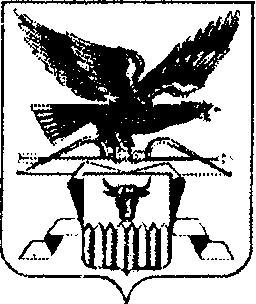 